   CAMPUS FLORESTAL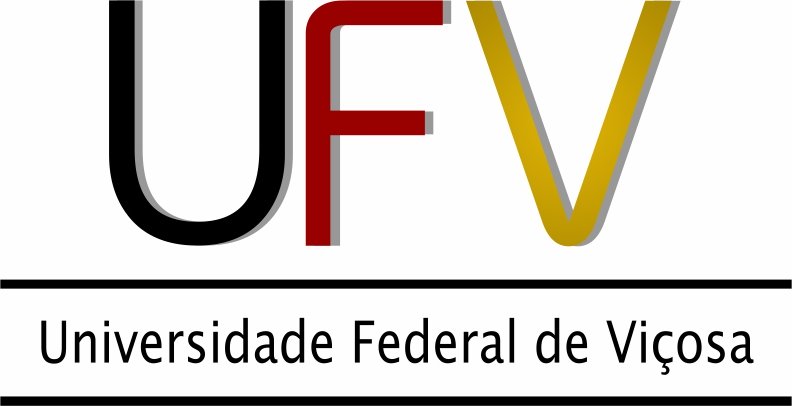    SERVIÇO DE ESTÁGIO SUPERVISIONADO   Rod. Derci Alves Ribeiro, Km 07 – 35690-000 – Florestal/MG - Brasil   Telefone: (31) 3602.1196 -  E-mail: estagio.ufvflorestal@gmail.com     Página web: www.estagio.caf.ufv.br              RELATÓRIO DE ESTÁGIO CURRICULAR                   E HABILITAÇÃO PROFISSIONALNome: xxxCurso: xxx Área de Atuação: xxxxxx/2019Trabalho apresentação para avaliação profissional de estágio curricular obrigatório do Curso Técnico em xxx, da Universidade Federal de Viçosa – Campus UFV Florestal (CEDAF), tendo como orientador o xxx, e como supervisor xxx.ESTAGIÁRIO:Nome: Curso:Matrícula:Endereço Completo:Telefone: (  )E-mail:ESTÁGIO:Período de realização: De _____/_____/_____ a _____/_____/_____Carga Horária Total: EMPRESA:Nome: Endereço: CNPJ: Principal Atividade: SUPERVISOR DE ESTÁGIO:Nome: Formação ou cargo que ocupa na empresa: Telefone:(  ) E-mail:SUMÁRIO:1. INTRODUÇÃO						                                      	42. DESCRIÇÃO DAS ATIVIDADES						           53. CONCLUSÕES E SUGESTÕES							  	74. REFERÊNCIA BIBLIOGRÁFICA (Opcional)					  	8ouSUMÁRIO:1. INTRODUÇÃO, 4				2. DESCRIÇÃO DAS ATIVIDADES, 5	3. CONCLUSÕES E SUGESTÕES, 74. REFERÊNCIA BIBLIOGRÁFICA (Opcional), 8